		   Lady Manners School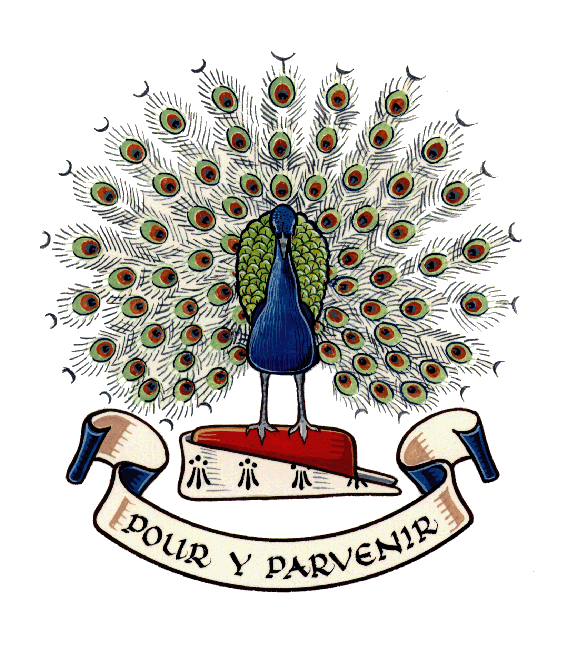 At Lady Manners School we strive to attain the highest standards in our work, have respect for others and develop our individual talents.PERSON SPECIFICATIONEssentialDesirableTitle of PostDeputy Headteacher (Curriculum and Achievement)Qualifications and TrainingQualified teacher statusGood honours degree or equivalentStrong commitment to continuous professional developmentNationally-recognised leadership qualification or training that suggests preparation for senior leadershipAdditional qualifications and training relevant to the roleExperience and KnowledgeSignificant leadership experience at senior levelOutstanding classroom practitioner with at least 5 years highly successful teaching experienceExperience of Key Stage 3, 4 and 5, including GCSE and A Level coursesSuccessful experience of bringing about changeExperience of leading at least one whole-school project (with evidence of impact)Proven track record of raising achievementExtensive knowledge of curriculum models and pathwaysComprehensive knowledge of achievement data and experience of data-related systems and softwareTrack record of leading successful teams and of developing the professional practice of othersDetailed understanding of achievement information (e.g. IDSR)Knowledge and experience of action planning and monitoring to ensure the high achievement of different groups of studentsKnowledge of a range of assessment and reporting practicesExperience of using technology to communicate information effectively to a range of audiencesPractical experience of developing and evaluating innovative learning across key stagesDetailed knowledge of curriculum flexibilities and initiativesExperience of leading a whole-school curriculum projectExperience of implementing a whole-school timetableExperience of liaising with primary partners to facilitate curriculum progressionDetailed knowledge of different data tracking systems, eg ALPS, SISRAMembership of cross-school groups linked to curriculum development or raising achievementKnowledge of current and emerging national developments and practice in educational leadership EssentialDesirableSkillsA strategic thinkerStrong written, oral and interpersonal skillsAbility to analyse and interpret a range of data at a whole-school, group and individual student levelAbility to ensure the reliability of data and predictionsAbility to readily identify areas of underachievementHighly developed teaching and learning skillsAbility to communicate information to a range of audiences in a coherent and accessible mannerAbility to liaise effectively with parents and carers Ability to solve problems and implement decisionsAbility to use computer software with confidenceAbility to develop, implement and evaluate evidence-backed ideasAbility to work collaboratively with colleagues in other schools to the benefit of Lady Manners School students Excellent ICT skills, including the ability to use mobile technology innovativelyPersonal QualitiesCommitment to the school values and policiesAbility to inspire and motivateDrive, energy, commitment and positivityResilience and proven capacity for hard workAbility to work effectively with a wide range of colleagues, including teaching and support staffProven ability to work as a team member and accept corporate responsibilityAbility to remain calm and communicate effectively under pressureAbility to stay balanced and measured when faced with potentially stressful situations Ability to act as a positive role model for staff and studentsAbility to actively listen to the views of othersCapacity to meet deadlinesGood sense of humour Personal 'presence' and self-confidenceCapacity to be reflective and self-criticalAbility to be empathetic